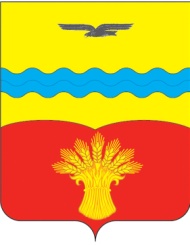 СОВЕТ ДЕПУТАТОВ  муниципального образования Кинзельский сельсовет  Красногвардейского районаОренбургской областивторого созыва с. КинзелькаРЕШЕНИЕ25.09.2014                                                                                                               № 37/2Об утверждении Положения о порядке подготовки и утвержденияместных нормативов градостроительного проектирования муниципального образования  Кинзельский  сельсовет Красногвардейского района Оренбургской областиВ соответствии гл.3.1  Градостроительного кодекса РФ, пунктом 20, части 1, статьи 14 Федерального закона от 06.10.2003 года № 131-ФЗ "Об общих принципах организации местного самоуправления в Российской Федерации", Уставом муниципального образования Кинзельский сельсовет, а также в целях обеспечения градостроительной деятельности в муниципальном образовании Кинзельский сельсовет, Совет депутатов муниципального образования Кинзельский сельсовет решил:1. Утвердить Положение о порядке подготовки  и    утверждения местных нормативов градостроительного проектирования муниципального образования Кинзельский сельсовет Красногвардейского района Оренбургской области, согласно приложению.2. Обнародовать Положение о порядке подготовки  и    утверждения местных нормативов градостроительного проектирования муниципального образования Кинзельский сельсовет Красногвардейского района Оренбургской области путем его размещения на информационном стенде в администрации сельсовета, а также на информационных стендах во всех населенных пунктах сельсовета.3. Признать утратившим силу Решение Совета депутатов муниципального образования Кинзельский  сельсовет Красногвардейского района Оренбургской области  № 8/3 от  15 сентября  2011 года «Об утверждении Положения о порядке подготовки и утверждения нормативов градостроительного проектирования муниципального образования Кинзельский  сельсовет Красногвардейского района Оренбургской области».4. Настоящее решение вступает в силу со дня его официального обнародования.Глава сельсовета     -                                                                     Председатель Совета депутатов                                                                                     Г.Н. Работягов        Разослано: в дело, отделу архитектуры и градостроительства, для обнародования, прокурору районаПриложениек решению Совета депутатов муниципального образования Кинзельский  сельсоветот 25.09.2014г. № 37/2Положение о порядке подготовки и утвержденияместных нормативов градостроительного проектирования муниципального образования Кинзельский  сельсовет Красногвардейского района Оренбургской областиI. Общие положения1. Положение о порядке подготовки и утверждения местных нормативов градостроительного проектирования муниципального образования Кинзельский сельсовет (далее - Положение) разработано в соответствии с Градостроительным кодексом Российской Федерации, Федеральным законом от 06.10.2003 года № 131-ФЗ "Об общих принципах организации местного самоуправления в Российской Федерации" и определяет порядок подготовки и утверждения местных нормативов градостроительного проектирования муниципального образования Кинзельский сельсовет.2. Местные  нормативы утверждаются с целью обеспечения и защиты права человека на благоприятные условия жизнедеятельности в муниципальном образовании Кинзельский  сельсовет:                                                                                                       
 а)  обеспечения  территориальной  доступности для населения (включая инвалидов) социально значимых объектов транспортной, инженерной, социальной инфраструктур, территорий общего пользования;б)  создания комфортной  сельской среды, комплексной организации транспортного обслуживания, инженерного обеспечения и благоустройства жилых, общественно-деловых, производственных и рекреационных территорий.
         3. Местные нормативы устанавливаются в соответствии с техническими регламентами, законодательством в области санитарно -  эпидемиологического благополучия, безопасности населения и территорий, охраны окружающей среды, иным федеральным законодательством, настоящим Порядком.
         4. Правила землепользования и застройки, документация по планировке территории, противоречащие местным нормативам, не подлежат утверждению и применению.
II.  Порядок подготовки и утверждения местных нормативов 5. Решение о подготовке проекта местных нормативов принимается главой сельсовета. 6. Уполномоченный орган поселения- комиссия по землепользованию и застройке  (далее - уполномоченный орган) осуществляет организацию работ по подготовке проекта местных нормативов.7. Местные нормативы утверждаются  Решением совета депутатов муниципального образования Кинзельский  сельсовет Красногвардейского района Оренбургской области.8. Проект местных нормативов градостроительного проектирования подлежит обязательному официальному опубликованию в средствах массовой информации (сельсовет)   и размещению на официальном сайте администрации Кинзельский сельсовета в информационно-телекоммуникационной сети «Интернет» не менее чем за два месяца до их утверждения.9. Утвержденные местные нормативы градостроительного проектирования подлежат обязательному размещению в федеральной государственной информационной системе территориального планирования в срок, не превышающий пяти дней со дня утверждения указанных нормативов.10. Изменения в местные нормативы градостроительного проектирования вносятся     в порядке, установленном настоящим Положением для их подготовки и утверждения.